Temat: Określanie czynności z przygotowaniem potrawy.Der Wortschatz. Pomocne słownictwo do tematu i ćwiczeń .
doprawić pieprzem – pfeffern
gotować – kochen
kroić – schneiden
kroić cebulę – Zwiebel schneiden f
kroić coś na kawałki – etwas in Stücke schneiden
kroić coś na plasterki – etwas in Scheiben schneiden
kroić coś w kostkę – etwas in Würfel schneiden
mieszać – rühren
mieszać coś z czymś – etwas mit etwas vermischen
miksować – mixen
nadziewać coś czymś – etwas mit etwas füllen
obierać (ze skórki, z łupin) –schälen
obierać ziemniaki – Kartoffeln schälen f
piec ciasto – Kuchen backen
posypać cukrem – mit Zucker bestreuen
przyprawić – etwas mit etwas würzen
rozwałkować ciasto – den Teig rollen
siekać – hacken
smakować – schmecken
smarować chleb – Brot schmieren n
smażyć – braten
solić – salzen
solić (w celu przyprawienia) – salzen
ubijać – schlagen
zapiekać – überbackenTomate schälen und in Scheiben schneiden- obrać i pokroić pomidory2. Kochrezept für Pfannkuchen - przepis na naleśniki Zutaten (składniki): 
2 Gläser Mehl -2 szklanki mąki 
1 Glas Milch -szklanka mleka 
2 Eier - 2 jajka 
1 Prise Salz- szczypta soli 
2 Esslöffel Ölzum Braten- 2 łyżki oleju do smażenia 
1 Glas Marmelade- słoik drżemu 

Zubereitung(przygotowanie): 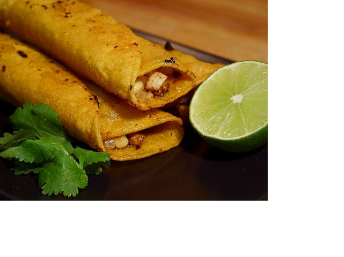 Mehl, Milch, Eier und Salz vermischen, Öl in die Bratpfanne geben und erhitzen, einen Kochlöffel Teig in die Pfanne geben und von beiden Seiten anbraten. Den fertigen Pfannkuchen mit Marmelade bestreichen und einwickeln. Guten Appetit!!! Smacznego!!! Słówka: 
vermischen- wymieszać 
die Bratpfanne- patelnia 
geben- dawać 
erhitzen- podgrzać der Teig- ciasto  Przepisy w języku niemieckim piszemy na 2 sposoby:używając bezokolicznika, który znajduje się na końcu zdania;posługując się stroną bierną, której nie znacie; Proszę zapoznać się z tematem w podręczniku strona 30, ćw. A2,A3ćwiczenia str.109 zadanie 31Dla chętnych :- poczytajcie sobie inne przepisy  na stronach internetowych- obejrzyjcie filmhttp://www.niemiecki.nauka-jezyka-online.pl/przepisy-niemiecki/niemiecki-przepis-na-salatke-owocowa-obstsalat/https://www.youtube.com/watch?v=OG0g6PFJGMoRozwiązania wszystkich zadań proszę odesłać na adres e-maila:. justynai@go2.plPytania proszę kierować na podany adres e-mail lub poprzez dziennik elektroniczny. 